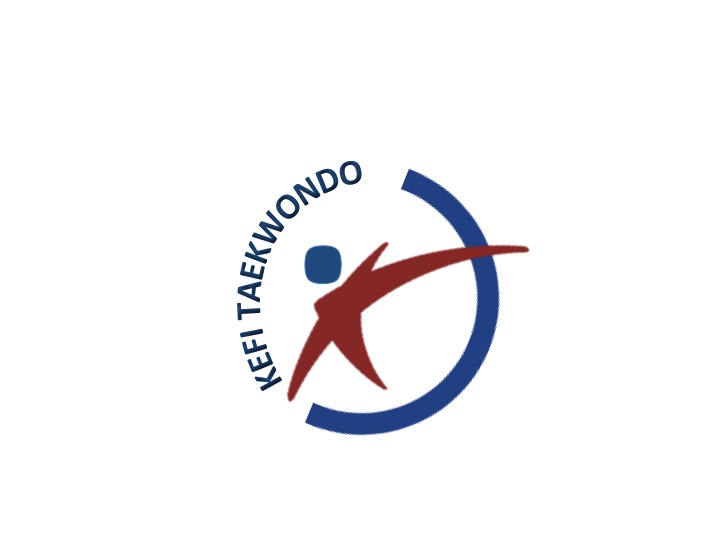 www.taekwondo-toulouse.com / kefitaekwondo@gmail.com Tél. 06.18.68.34.14 (Zoubir) --- 06.40.15.49.83 (Xavier) ECOLE J.  JAURESLUNDIMARDIMERCREDIJEUDIVENDREDISAMEDI15H00 / 15H505/8 ANS16H00 / 16H503 / 7 ANS10H00 / 10H50CARDIO TRAINING17H00 / 18H008 / 14 ANS18H30 / 19H207/14 ANS PLASTRON18H30 / 19H205/8 ANS       18H30 / 19H309 / 14 ANS18H15 / 19H30Ados / Adultes18H30 / 19H309 / 14 ANS    18H30 / 19H50ADOS / ADULTESPLASTRON19H30 / 20H45ADOS / ADULTESTechniques19H30 / 20H45ADOS / ADULTES19H40 / 20H30CARDIO TRAINING19H30 / 20H45ADOS/ADULTES20H00 / 20H50CARDIO TRAINING